กีฬาสีพุทธยาคมเกมส์  2562      กีฬาๆ เป็นยาวิเศษ ปลูกฝังให้นักเรียนทำงานกันเป็นทีม รู้รักสามัคคีกัน แข่งขันกันอยู่ในระเบียบกติกา            รู้แพ้  รู้ชนะ รู้อภัย  มีน้ำใจนักกีฬา  ช่วยเหลือซึ่งกันและกัน   🏆🥇🥈🥉🏐⚽️🏓🤽🏻‍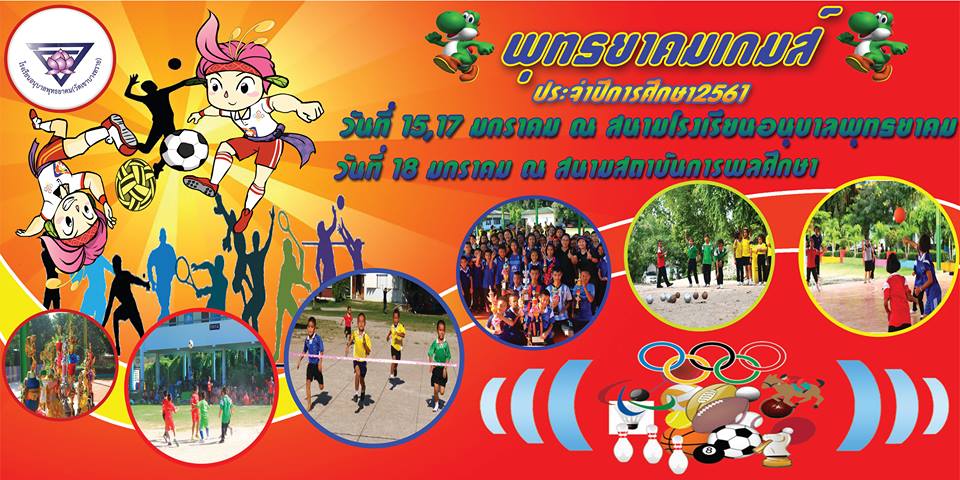 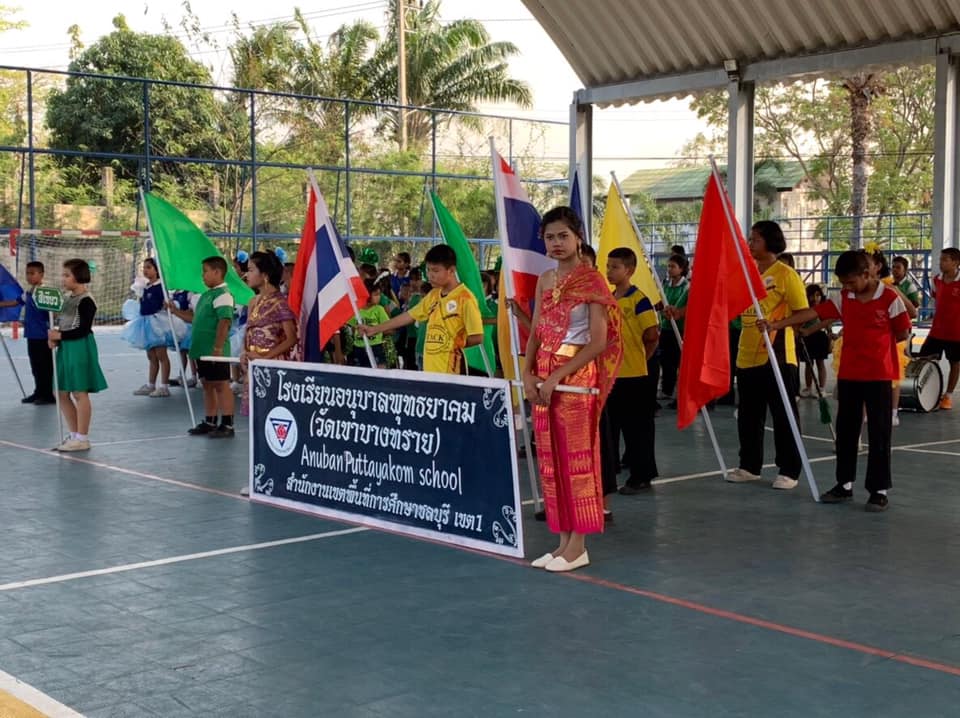 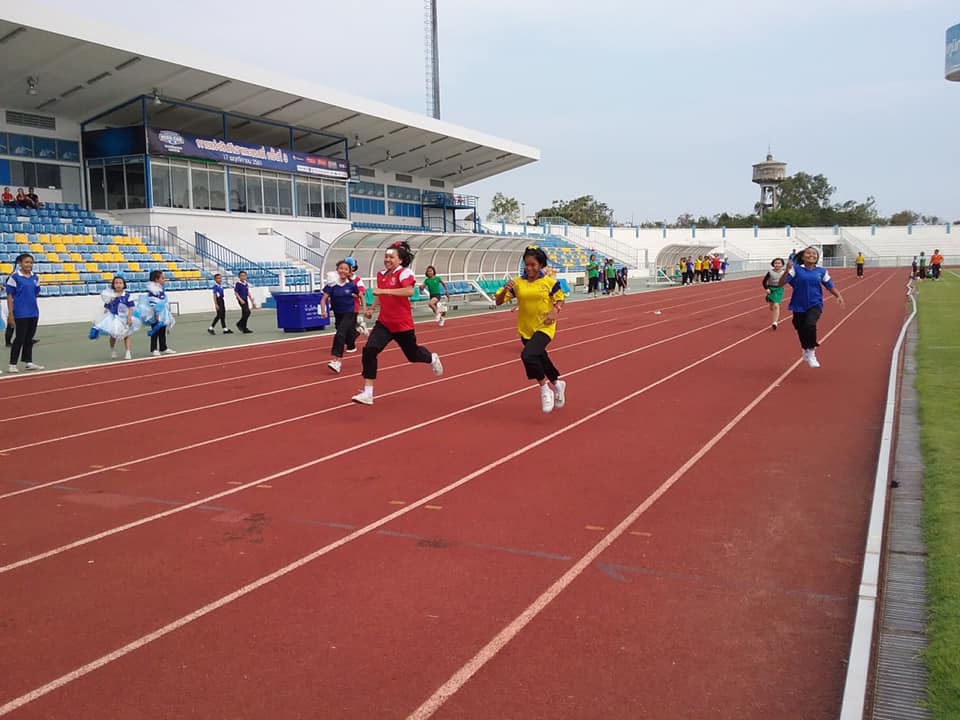 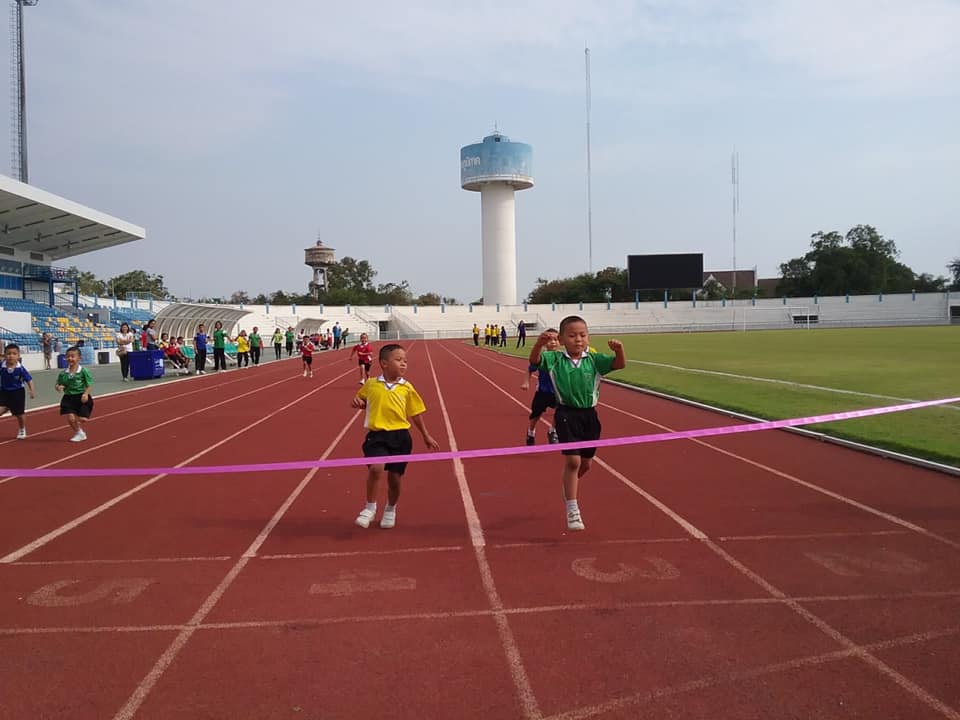 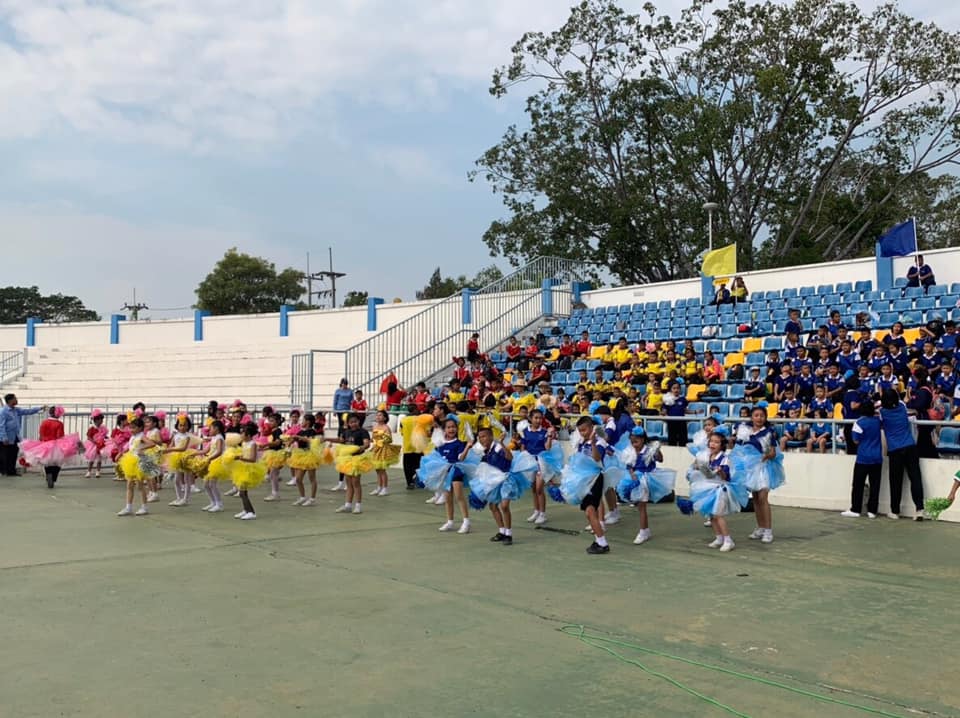 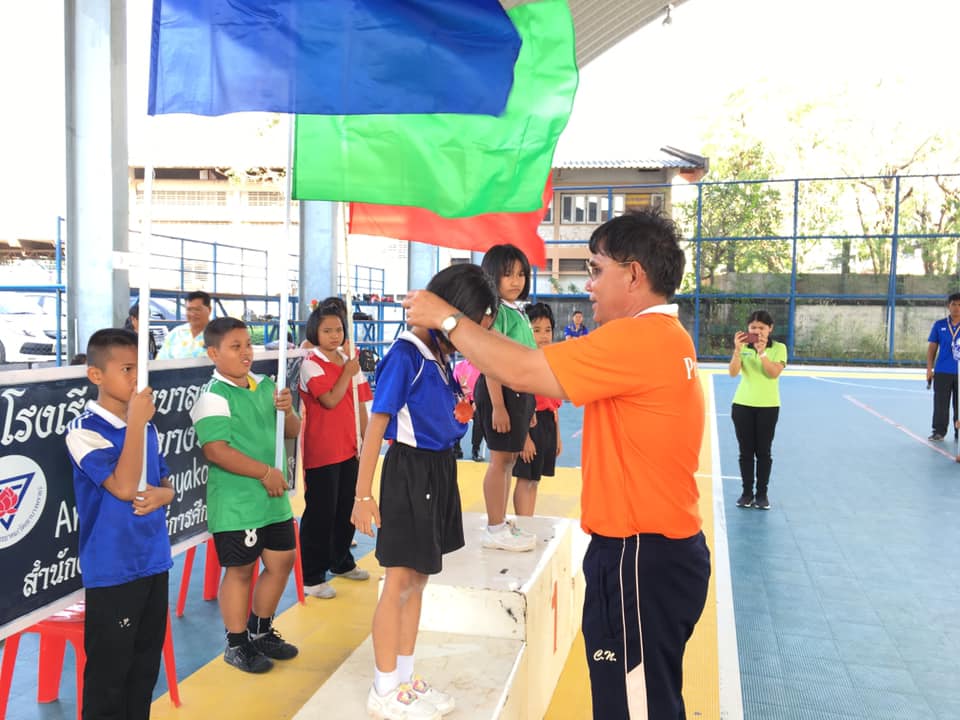 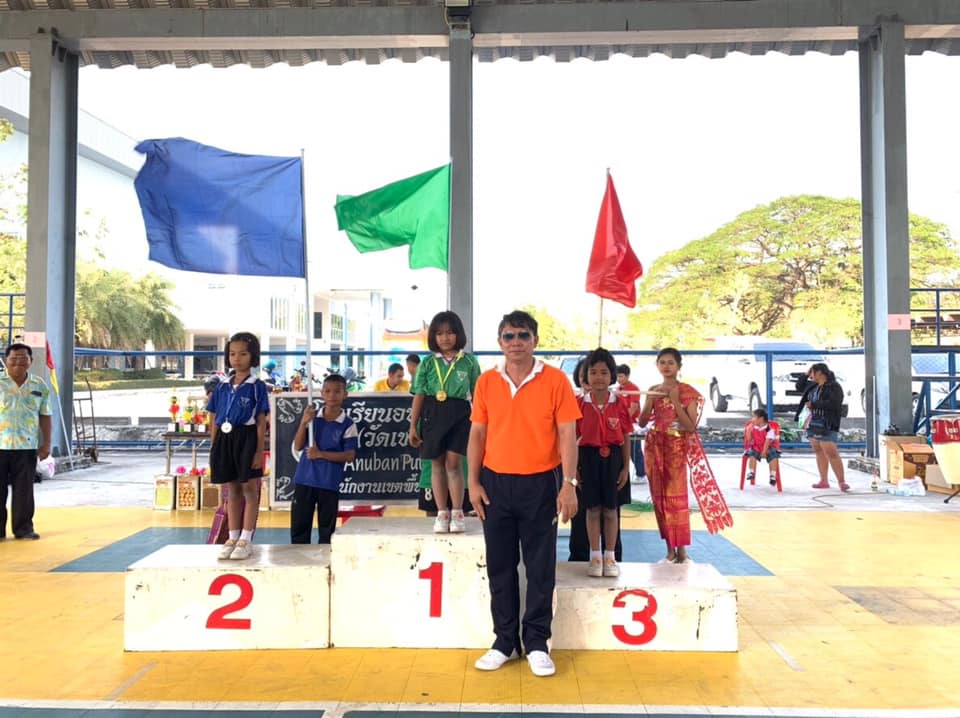 